Краткая информация о проектеИРН и наименование проекта:AP14869606 «Психолого-педагогическое сопровождение раннего профессионального самоопределения обучающихся в системе основного среднего образования»Сроки реализации:18.10.2022-31.12.2024Актуальность:Актуальность данного проекта состоит в необходимости переосмысления и изменения существующих подходов в профессиональном самоопределении обучающихся среднего образования, поскольку от этого зависит социально-экономическое развитие страны, развитие рынка труда, занятость населения и общее повышение уровня жизни населения. Новизна идеи заключается в разработке модели психолого-педагогического и методического сопровождения раннего профессионального самоопределения обучающихся с учетом имеющихся ресурсов и потребностей стейкхолдеров.Цель:Целью исследования является теоретическое обоснование и практическая реализация модели психолого-педагогического и методического сопровождения раннего профессионального самоопределения обучающихся в системе ОСО, содержащей как текущие методы работы, так и вклады современных исследований, а также предлагаемые рекомендации.Ожидаемые и достигнутые результаты:- за 2022 год: Произведен теоретический анализ психолого-педагогической и методической литературы отечественных и зарубежных ученых по теме исследования. Разработана веб-страница научного проекта на базе официального сайта НАО «Торайгыров университет» tou.edu.kz. Опубликована 1 статья в рецензируемом зарубежном и (или) отечественном издании, рекомендованном КОКСОН МОН РК.- за 2023 год: Определены содержание и компоненты раннего профессионального самоопределения обучающихся в системе ОСО, подобран диагностический инструментарий исследования профессионального самоопределения обучающихся в системе ОСО. Разработана модель психолого-педагогического и методического сопровождения раннего профессионального самоопределения обучающихся в системе ОСО, разработаны программа подготовки педагогов, психологов к работе с обучающимися в системе ОСО по сопровождению их раннего профессионального самоопределения и программа сопровождения раннего профессионального самоопределения обучающихся в системе ОСО. Опубликованы 3 статьи в рецензируемом зарубежном и (или) отечественном издании, рекомендованном КОКСНВО МНВО РК.Будет организован круглый стол с участием стейкхолдеров.Результаты за 1-ый год исследованийСтатьи в ведущих рецензируемых научных изданиях (журналах), рекомендованных КОКСНВО МНВО РК:1) Теоретический обзор психолого-педагогического сопровождения раннего профессионального самоопределения обучающихся // Вестник Торайгыров университета, педагогическая серия. – Павлодар, 2022. – № 3. – С. 285–296Разработана веб-страница научного проекта на базе официального сайта НАО «Торайгыров университет» https://science.tou.edu.kz/article.php?art_id=65&rus Был осуществлен анализ зарубежного опыта раннего профессионального самоопределения обучающихся. Данные представлены на веб-странице научного проекта https://science.tou.edu.kz/article.php?art_id=65&rus Результаты за 2-ой год исследованийСтатьи в ведущих рецензируемых научных изданиях (журналах), рекомендованных КОКСНВО МНВО РК:1) The content and components of students’ early professional self-determination in the system of secondary education // Вестник Торайгыров университета, педагогическая серия. – Павлодар, 2023. – № 2. – С. 223–233.2) Диагностический инструментарий исследования профессионального самоопределения обучающихся в системе ОСО // Вестник КазНПУ имени Абая, серия «Педагогические науки». – Алматы, 2023. – № 3(79). – С. 275–285.3) Модель психолого-педагогического и методического сопровождения раннего профессионального самоопределения обучающихся в системе ОСО // Многопрофильный научный журнал Костанайского регионального университета им. А. Байтурсынова, серия «Педагогические науки». – Костанай, 2023. – № 3. – С. 220–230.Был проведен опрос стейкхолдеров процесса профессионального самоопределения обучающихся в системе ОСО. Данные были представлены на пленарном заседании УМО РУМС по педагогическому образованию в КазНПУ имени Абая, тема доклада «Раннее карьерное самоопределение в Казахстане: анализ современной ситуации и тенденции развития».Определены содержание и компоненты раннего профессионального самоопределения обучающихся в системе ОСО и разработана модель психолого-педагогического и методического сопровождения раннего профессионального самоопределения обучающихся в системе ОСО.Разработана и внедрена траектория «Психолог карьерного и личностного консультирования» образовательной программы 7М03104 Психология в НАО «Торайгыров Университет».Расширена траектория «Психолог-консультант» образовательной программы 6В03103 Психология.Состав научно-исследовательской группыСостав научно-исследовательской группы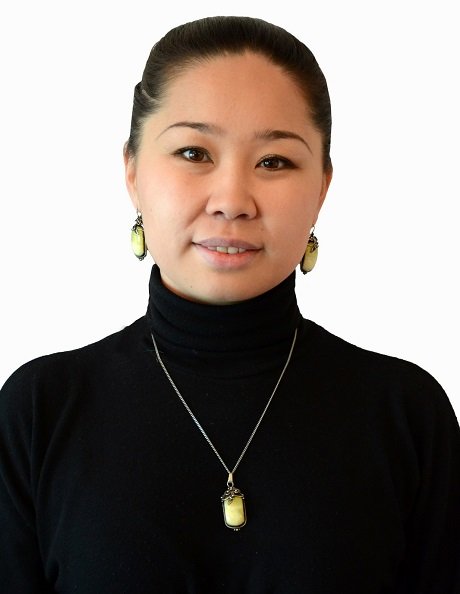 Кудышева Айнаш АмангельдыевнаНаучный руководитель проектаДата рождения: 24.03.1984 г.Ученая степень/академическая степень: к.п.н., профессорОсновное место работы: Южно-Казахстанский государственный педагогический университетОбласть научных интересов: научное направление – педагогика, психология, профессиональная ориентация обучающихсяResearcher ID *Scopus Author ID*57205320447https://www.scopus.com/authid/detail.uri?authorId=57205320447ORCID*0000-0001-8897-7497Список публикаций:1) Комплексное исследование особенностей личностной адаптации студентов в вузе // Научный журнал Павлодарского государственного университета имени С. Торайгырова «Вестник ПГУ», Педагогическая серия. – № 3. – 2017. – С. 165–171. – ISSN 1811-1831. (Темиргалиева А. К.). URL: https://vestnik-pedagogic.tou.edu.kz/storage/journals/32020f87-612e-455b-84ed-04d2070b9cd2_pedagogika_3_2017(1).pdf2) Профессиональное метапознание в процессе обучения студентов вуза // Вестник Казахского национального педагогического университета имени Абая «Вестник КАЗНПУ» – № 3. – 2018. – С. 69–73. (Попандопуло А. С.). URL: http://sp.kaznpu.kz/docs/jurnal_file/file20190409122426.pdf3) Особенности развития личности студентов в полиэтнической среде вуза // Научный журнал Павлодарского государственного университета имени С. Торайгырова «Вестник ПГУ», Педагогическая серия. – № 4. – 2018. – С. 175–182. – ISSN 1811-1831. (Темиргалиева А. К.). URL: https://vestnik-pedagogic.tou.edu.kz/storage/journals/2ae65833-d138-4c84-baef-07c3143d0dcd_pedagogika_4_2018(1).pdf4) Диагностика метакогнитивной осознанности в процессе обучения студентов Вуза // Научный журнал Павлодарского государственного университета имени С. Торайгырова «Вестник ПГУ», Педагогическая серия. – № 1. – 2019. – С. 276–284. – ISSN 1811-1831 (Попандопуло А. С.). URL: https://vestnik-pedagogic.tou.edu.kz/storage/journals/865578d1-230b-4cfa-a2aa-1399db7331b5_Педагогика%20№1,%202019(1).pdf5.5) Развитие исследовательской компетентности обучающихся в процессе проектной деятельности // Научный журнал Павлодарского государственного университета имени С. Торайгырова «Вестник ПГУ», Педагогическая серия. – № 3. – 2019. – С. 87–93. – ISSN 1811-1831. (Алимова Ш. Ж.). URL: https://vestnik-pedagogic.tou.edu.kz/storage/journals/31eddc4b-9ac2-4bd9-8c09-76220dcf9188_pedagogika_3_19(1).pdf6) Diagnostics of metacognitive involvement in the activities of students in the learning process at University // V International Forum on Teacher Education / Arpha Proceedings IFTE. – 2019. – P. 1145-1155 (Попандопуло А. С.). DOI:10.3897/ap.1.e10887) Формирование профессионально-карьерных компетенций (Soft-skills) обучающихся // Научный журнал Павлодарского государственного университета имени С. Торайгырова «Вестник ПГУ», Педагогическая серия. – № 2. – 2020. – С. 68–74. – ISSN 1811 - 1831 (Аженов А. А.). URL: https://vestnik-pedagogic.tou.edu.kz/storage/journals/528b144f-b337-4c29-874b-abc9c37205e8_pedagogika_2_20.pdf8) Оценивание целей и мотивации студентов при планировании карьеры и принятии карьерных решений // Научный журнал «Вестник Торайгыров университета», Педагогическая серия. – № 4. – 2020. – С. 315–325. – ISSN 1811-1831 (Аженов А. А.). https://doi.org/10.48081/DXTJ5012. URL: https://vestnik-pedagogic.tou.edu.kz/storage/journals/55c1d384-c0f9-4c2d-9502-22ec7a79597c_Педагогическая%204,2020.pdf9) Научные подходы к развитию карьерных компетенций студентов в процессе профессиональной подготовки // Debats scientifique set orientations prospective du developpement scientifique. 2021, Volume (5). Р. 57–60, Paris, Republique Francaise (Аженов А. А., Тулекова Г. М.)10) Do Educators need metacognitive skills in today’s education environment // Thinking Skills and Creativity, 41 (2021) 100878. ISSN: 1871-1871, CiteScore 5.0, процентиль по образованию – 93. DOI: 10.1016/j.tsc.2021.100878 (Фоминых Н. Ю., Попандопуло А. С.)11) История формирования и этапы развития профессионально консультационной помощи // Международная научно-практическая конференция «Перспективы развития образования в Казахстане», посвященная 30-летию Независимости Республики Казахстан. – С. 158-164, 2021, г. Павлодар (Аженов А. А.)12) Теоретический обзор психолого-педагогического сопровождения раннего профессионального самоопределения обучающихся // Вестник Торайгыров университета, педагогическая серия. – 2022. – № 3. – С. 285–296 (Щербакова Е. П., Хаймулдина А. Ю., Жумадирова К. К.).13) The content and components of students’ early professional self-determination in the system of secondary education // Вестник Торайгыров университета, педагогическая серия. – Павлодар, 2023. – № 2. – С. 223–233 (Mukhataev A. A., Pshembayeva E. S., Khaimuldina А. Yu).14) Диагностический инструментарий исследования профессионального самоопределения обучающихся в системе ОСО // Вестник КазНПУ имени Абая, серия «Педагогические науки». – Алматы, 2023. – № 3(79). – С. 275–285 (Попандопуло А. С., Щербакова Е. П., Жумадирова К. К.).15) Модель психолого-педагогического и методического сопровождения раннего профессионального самоопределения обучающихся в системе ОСО // Многопрофильный научный журнал Костанайского регионального университета им. А. Байтурсынова, серия «Педагогические науки». – Костанай, 2023. – № 3. – С. 220–230 (Ксембаева С. К., Наурызбаева Э. К., Жумадирова К. К.).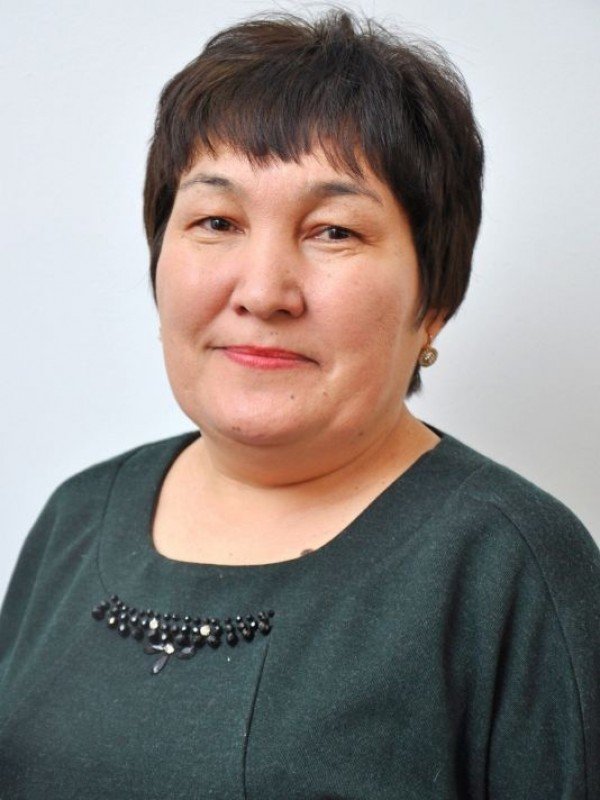 Ксембаева Сауле КамалиденовнаСтарший научный сотрудникДата рождения: 31.01.1966 г.Ученая степень/академическая степень: к.п.н., профессорОсновное место работы: НАО «Торайгыров университет»Область научных интересов: научное направление – педагогика, методика преподавания, психология, профессиональная ориентация обучающихсяResearcher ID *Scopus Author ID*57255517800https://www.scopus.com/authid/detail.uri?authorId=57255517800ORCID*0000-0002-1064-602Xhttps://orcid.org/0000-0002-1064-602XСписок публикаций:1) Изучение психического здоровья подростков в г. Павлодар в период пандемии Covid 19 // 12 Торайгыровские чтения. – Павлодар, 2021. – Т. 2. – С. 209–214.2) The development of research activity with schoolchildren // World Journal on Educational Technology: Current Issues, 2022, 14(3), pp. 740–756.3) Педагогические условия формирования исследовательских компетенций обучающихся, планирующих start-up проекты // Вестник ПГУ. – 2020. – № 4. – С. 268-279.4) Подготовка к планированию Start-up // Электронный учебник. – Павлодар, 2020. Свидетельство от 21.10.2021 г. № 12731. – 69 с.5) Модель психолого-педагогического и методического сопровождения раннего профессионального самоопределения обучающихся в системе ОСО // Многопрофильный научный журнал Костанайского регионального университета им. А. Байтурсынова, серия «Педагогические науки». – Костанай, 2023. – № 3. – С. 220–230 (Кудышева А. А., Наурызбаева Э. К., Жумадирова К. К.).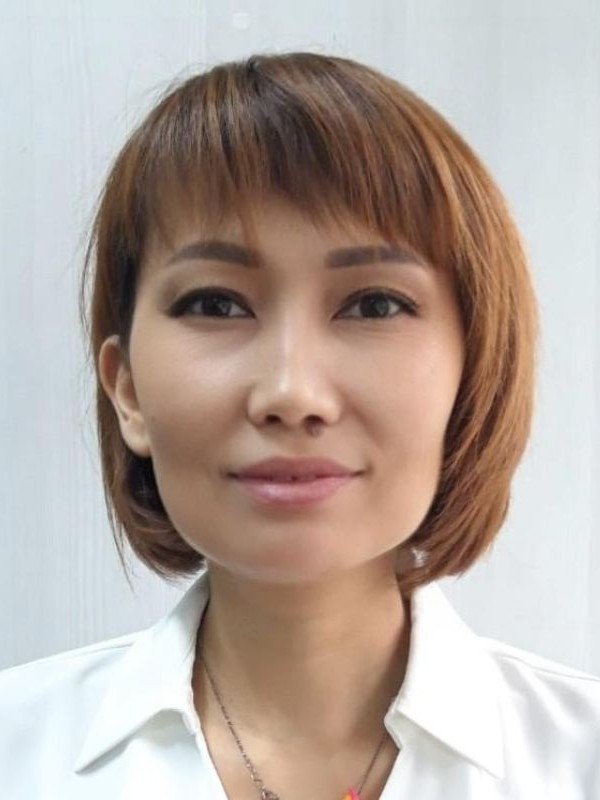 Попандопуло Анар СериковнаМладший научный сотрудникДата рождения: 07.03.1979 г.Ученая степень/академическая степень: доктор PhDОсновное место работы: НАО «Торайгыров университет»Область научных интересов: педагогика, психология, развитие метапознания студентов вузов, профессиональная ориентация обучающихсяResearcher ID *Scopus Author ID*57224519205https://www.scopus.com/authid/detail.uri?authorId=57224519205ORCID*0000-0002-0203-3194https://orcid.org/0000-0002-0203-3194Список публикаций:1) К вопросу использования метастратегий в процессе обучения в вузе // Научный журнал Павлодарского государственного университета имени С. Торайгырова «Вестник ПГУ», педагогическая серия. –Павлодар, 2020. – № 4. – С. 454–465.2) Развитие метапознания студентов ВУЗа в процессе изучения психолого-педагогических дисциплин // Вестник Академии Педагогических наук Казахстана. – Алматы, 2021. – № 1. – С. 5–18.3) Do educators need metacognitive skills in today's educational environment? // Thinking Skills and CreativityVolume 41, September 2021, 100878. DOI: 10.1016/j.tsc.2021.1008784) Развитие метакогнитивных способностей в мета-обучении у обучающихся общеобразовательных школ // Вестник Торайгыров университета, педагогическая серия. – 2022. – № 3. – С. 322– 335.4) Диагностический инструментарий исследования профессионального самоопределения обучающихся в системе ОСО // Вестник КазНПУ имени Абая, серия «Педагогические науки». – Алматы, 2023. – № 3(79). – С. 275–285 (Кудышева А. А., Щербакова Е. П., Жумадирова К. К.).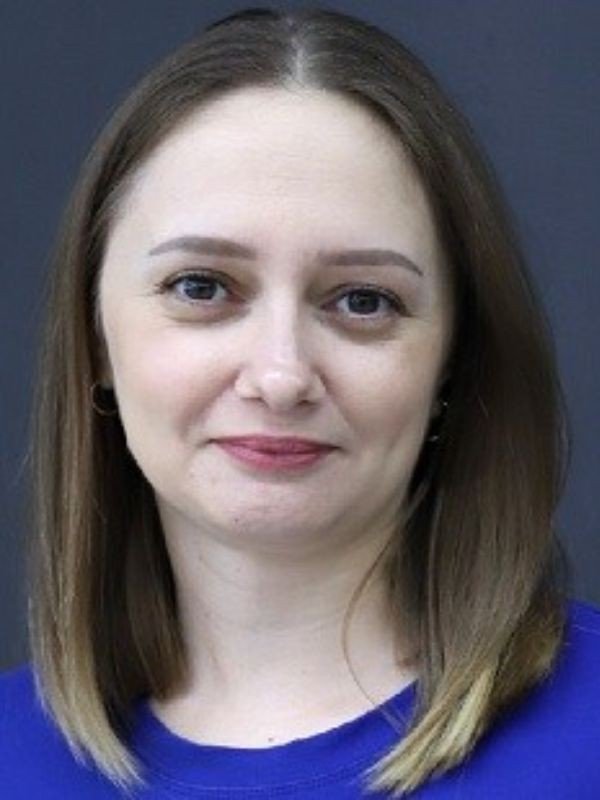 Щербакова Елена ПавловнаМладший научный сотрудникДата рождения: 12.03.1987 г.Ученая степень/академическая степень: магистр социальных наук по специальности «Психология»Основное место работы: НАО «Торайгыров университет»Область научных интересов: психология, подготовка специалистов в университете, профессиональная ориентация обучающихсяResearcher ID *Scopus Author ID*ORCID*0000-0002-9502-9265Список публикаций:1) Проблема профессиональной ориентации школьников // Материалы Международной научной конференции молодых ученых, магистрантов, студентов и школьников «XXII Сатпаевские чтения». – Т. 10. – 2022. – С. 126–131, г. Павлодар.2) Разработка модульной образовательной программы по специальности «Психология» в контексте нормативно-правовых актов // Вестник ПГУ имени С. Торайгырова. Серия педагогическая. 2019. – № 2. – С. 144–149.3) Формирование профессиональных качеств будущих психологов в процессе обучения // «Вестник КарГУ» Серия «Педагогика» №4(96) – 2019. – С. 30–33.4) Теоретический обзор психолого-педагогического сопровождения раннего профессионального самоопределения обучающихся // Вестник Торайгыров университета, педагогическая серия. – 2022. – № 3. – С. 285–296.5) Диагностический инструментарий исследования профессионального самоопределения обучающихся в системе ОСО // Вестник КазНПУ имени Абая, серия «Педагогические науки». – Алматы, 2023. – № 3(79). – С. 275–285 (Кудышева А. А., Попандопуло А. С., Жумадирова К. К.).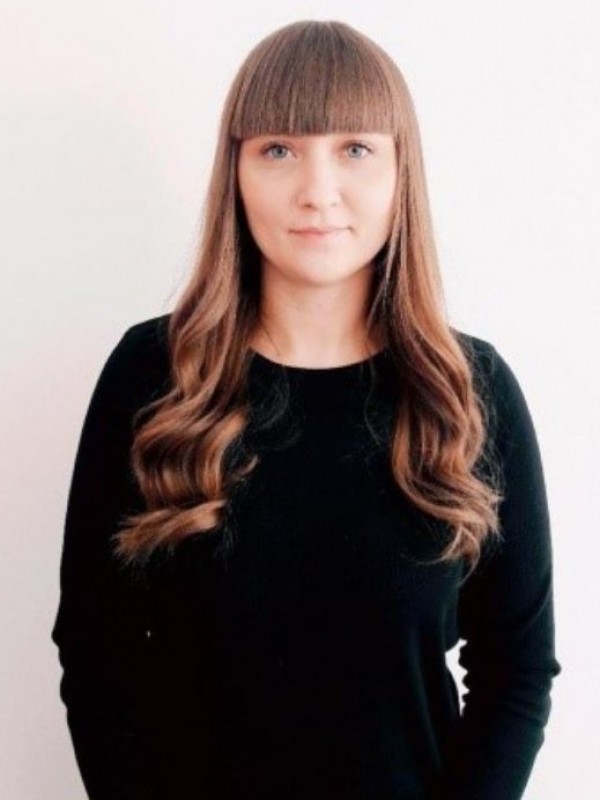 Пшембаева Эльмира СабировнаПозиция в проекте: Младший научный сотрудникДата рождения: 09.06.1992 г.Ученая степень/академическая степень: магистр образования по специальности «Педагогика и психология»Основное место работы: НАО «Торайгыров университет»Область научных интересов: психология, педагогика, развитие карьерного потенциала обучающихся, профессиональная ориентация обучающихсяResearcher ID *Scopus Author ID* 58022991000https://www.scopus.com/authid/detail.uri?authorId=58022991000ORCID*0000-0002-8282-7911Список публикаций:1) Развитие навыков карьерного продвижения личности в процессе обучения // Материалы международной научно-практической онлайн-конференции «Современные тренды в науке и образовании». – Алматы, 2021. – С. 110–113.2) Structure and content of students’ career potential // Научный журнал Павлодарского государственного университета имени С. Торайгырова «Вестник ПГУ», Серия Педагогическая. – № 2. – 2020. – С.136–139.3) Карьерные стратегии студенческой молодежи в современном казахстанском обществе (на примере НАО «Торайгыров университет») // Научный журнал «Вестник Торайгыров университета», Педагогическая серия. – № 3. – 2020. – С. 417–421.4) Карьерный коучинг // Учебное пособие: Павлодар: Toraighyrov University, 2022. – 99 c.5) Модели карьерного развития: профессиональные и консультационные основы // Вестник Торайгыров университета, педагогическая серия. – 2022. – № 3. – С. 220–236.6) The content and components of students’ early professional self-determination in the system of secondary education // Вестник Торайгыров университета, педагогическая серия. – Павлодар, 2023. – № 2. – С. 223–233 (Kudysheva А. А., Mukhataev A. A., Khaimuldina А. Yu).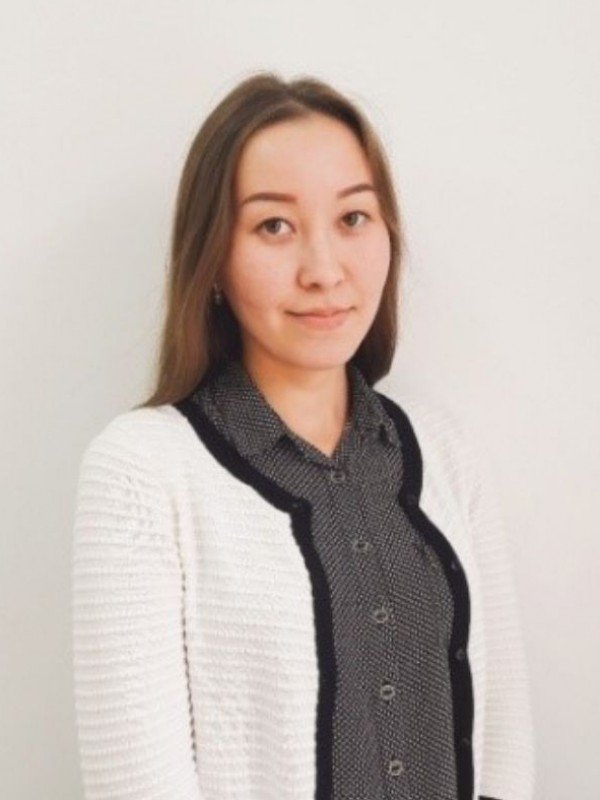 Хаймулдина Анара ЮрьевнаМладший научный сотрудникДата рождения: 28.11.1991 г.Ученая степень/академическая степень: магистр образования по специальности «Педагогика и психология»Основное место работы: НАО «Торайгыров университет»Область научных интересов: психология, педагогика, проектная деятельность обучающихся, профессиональная ориентация обучающихсяResearcher ID *Scopus Author ID*58547939700https://www.scopus.com/authid/detail.uri?authorId=58547939700ORCID*0000-0001-8683-2358Список публикаций:1) Structure of the culture of project activity of undergraduates // Научный журнал «Вестник Торайгыров университета», Педагогическая серия. – № 4. – 2020. – С. 545–550.2) Формирование профессионального самоопределения молодежи как основа успешной карьеры // Международная научно-практическая конференция «Перспективы развития образования в Казахстане», посвященная 30-летию Независимости Республики Казахстан. – 2021. – С. 158–164.3) Project method in professional pedagogical education // Вестник ПГУ, Педагогическая серия. – 2020. – № 2. – С. 453–460.4) Теоретический обзор психолого-педагогического сопровождения раннего профессионального самоопределения обучающихся // Вестник Торайгыров университета, педагогическая серия. – 2022. – № 3. – С. 285–296.5) The content and components of students’ early professional self-determination in the system of secondary education // Вестник Торайгыров университета, педагогическая серия. – Павлодар, 2023. – № 2. – С. 223–233 (Kudysheva А. А., Mukhataev A. A., Pshembayeva E. S.).